Complete this form and upload it into the Plan of Study – Part I available in your Grad Rebel Gateway student portal. Once submitted, the form will route electronically for signatures. Upon approval by the Graduate College, a final copy of the form will be emailed to your Rebelmail account.Refer to the 2020-21 Graduate Catalog for degree requirements:https://catalog.unlv.edu/preview_program.php?catoid=31&poid=9389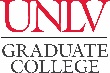 PLAN OF STUDY - Part IIMASTER OF FINE ARTS – WRITING FOR DRAMATIC MEDIA2020-21CatalogCOURSE REQUIREMENTSScreenwriting Course - 18 CreditsComplete 18 credits of the following course:  FILM 722.Screenwriting Course - 18 CreditsComplete 18 credits of the following course:  FILM 722.Screenwriting Course - 18 CreditsComplete 18 credits of the following course:  FILM 722.Screenwriting Course - 18 CreditsComplete 18 credits of the following course:  FILM 722.Screenwriting Course - 18 CreditsComplete 18 credits of the following course:  FILM 722.Screenwriting Course - 18 CreditsComplete 18 credits of the following course:  FILM 722.Screenwriting Course - 18 CreditsComplete 18 credits of the following course:  FILM 722.Screenwriting Course - 18 CreditsComplete 18 credits of the following course:  FILM 722.COURSE(Prefix & #)CREDITSGRADE (if completed)TERM(Taken/anticipated)SUBSTITUTION/TRANSFER (if applicable)SUBSTITUTION/TRANSFER (if applicable)SUBSTITUTION/TRANSFER (if applicable)SUBSTITUTION/TRANSFER (if applicable)COURSE(Prefix & #)CREDITSGRADE (if completed)TERM(Taken/anticipated)COURSECREDITSGRADEINSTITUTIONRequired Courses - 18 Credits
Complete 18 credits from the list of required courses on the program catalog page (link above)Required Courses - 18 Credits
Complete 18 credits from the list of required courses on the program catalog page (link above)Required Courses - 18 Credits
Complete 18 credits from the list of required courses on the program catalog page (link above)Required Courses - 18 Credits
Complete 18 credits from the list of required courses on the program catalog page (link above)Required Courses - 18 Credits
Complete 18 credits from the list of required courses on the program catalog page (link above)Required Courses - 18 Credits
Complete 18 credits from the list of required courses on the program catalog page (link above)Required Courses - 18 Credits
Complete 18 credits from the list of required courses on the program catalog page (link above)Required Courses - 18 Credits
Complete 18 credits from the list of required courses on the program catalog page (link above)COURSE(Prefix & #)CREDITSGRADE(if completed)TERM(Taken/anticipated)SUBSTITUTION/TRANSFER (if applicable)SUBSTITUTION/TRANSFER (if applicable)SUBSTITUTION/TRANSFER (if applicable)SUBSTITUTION/TRANSFER (if applicable)COURSE(Prefix & #)CREDITSGRADE(if completed)TERM(Taken/anticipated)COURSECREDITSGRADEINSTITUTIONElective Courses - 18 CreditsComplete 18 credits of 600- or 700-level advisor approved courses.Elective Courses - 18 CreditsComplete 18 credits of 600- or 700-level advisor approved courses.Elective Courses - 18 CreditsComplete 18 credits of 600- or 700-level advisor approved courses.Elective Courses - 18 CreditsComplete 18 credits of 600- or 700-level advisor approved courses.Elective Courses - 18 CreditsComplete 18 credits of 600- or 700-level advisor approved courses.Elective Courses - 18 CreditsComplete 18 credits of 600- or 700-level advisor approved courses.Elective Courses - 18 CreditsComplete 18 credits of 600- or 700-level advisor approved courses.Elective Courses - 18 CreditsComplete 18 credits of 600- or 700-level advisor approved courses.Elective Courses - 18 CreditsComplete 18 credits of 600- or 700-level advisor approved courses.COURSE(Prefix & #)CREDITSCREDITSGRADE(if completed)TERM(Taken/anticipated)SUBSTITUTION/TRANSFER (if applicable)SUBSTITUTION/TRANSFER (if applicable)SUBSTITUTION/TRANSFER (if applicable)SUBSTITUTION/TRANSFER (if applicable)COURSE(Prefix & #)CREDITSCREDITSGRADE(if completed)TERM(Taken/anticipated)COURSECREDITSGRADEINSTITUTIONTOTAL CREDITS* Minimum credits required for graduation = 54* Minimum credits required for graduation = 54* Minimum credits required for graduation = 54* Minimum credits required for graduation = 54* Minimum credits required for graduation = 54* Minimum credits required for graduation = 54* Minimum credits required for graduation = 54GRADUATION POLICIESA minimum of 50 percent of the degree program must be 700-level courses excluding thesis, dissertation, or professional/scholarly paper. Individual departments may require more than the Graduate College minimum.Courses used to fulfill requirements for one degree may not be used toward another degree. A candidate for an advanced degree or graduate certificate must have a minimum Graduate Program Grade Point Average of 3.00 to be eligible to graduate or receive the certificate.Refer to the Graduate Catalog for all Academic, Transfer Credit, and program-related policies and requirements.